Publicado en Madrid el 19/07/2021 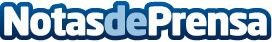 El Jacobeo 2021-2022, una muestra de la relación entre el Camino de Santiago y la Lotería NacionalCon motivo del día de Santiago, este 25 de julio, Juanma del Águila ha querido aprovechar la celebración del Jacobeo 2021-2022 para lanzar una infografía con el objetivo de mostrar la relación, que existe desde hace años, entre la Lotería Nacional y el Camino de Santiago. Desde ya hace años, la Lotería Nacional ha ilustrado sus famosos décimos y billetes con temas monográficos de las más diversas materias artísticas, científicas o literarias, además de difundir eventos y conmemoraciones de interés generalDatos de contacto:Juan Manuel del Águila653458140Nota de prensa publicada en: https://www.notasdeprensa.es/el-jacobeo-2021-2022-una-muestra-de-la_1 Categorias: Nacional Viaje Sociedad Galicia Entretenimiento Turismo http://www.notasdeprensa.es